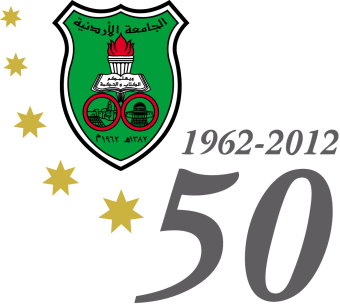 الجامعة الأردنيةنموذج إثبات انتظام الطالب بالدراسة في المؤسسة الأكاديمية الشريكةProof of Enrolment at The Partner Academic Institution forOutgoing Exchange StudentsPartner Academic Institution: __________________________________________.Student Name: _______________________________________________________.The academic semester/term starts on __________________ (yy/mm/dd)The above named student arrived on __________________ (yy/mm/dd)The academic semester/term ends on __________________ (yy/mm/dd)Name of Coordinator at Partner Academic Institution:____________________________________________________________________Coordinator Signature: _________________________________________________Date: ________________________Please e-mail completed form to …………………@ju.edu.joOrFax to: (+962) 6 5300819Official Stamp of Partner Academic InstitutionThe University of Jordan